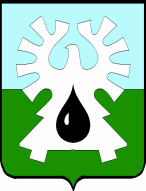 МУНИЦИПАЛЬНОЕ ОБРАЗОВАНИЕ ГОРОД УРАЙХанты-Мансийский автономный округ - ЮграАдминистрация ГОРОДА УРАЙПОСТАНОВЛЕНИЕот                                                                                                             		№ О внесении изменений в муниципальную программу «Культура города Урай» на 2017-2021 годы В соответствии со статьей 179 Бюджетного кодекса Российской Федерации, постановлением администрации города Урай от 26.04.2017 №1085 «О муниципальных программах муниципального образования городской округ город Урай»: Внести изменения в муниципальную программу «Культура города Урай» на 2017–2021 годы, утвержденную постановлением администрации города Урай от 27.09.2016 №2917, согласно приложению. Опубликовать постановление в газете «Знамя» и разместить на официальном сайте органов местного самоуправления города Урай в информационно-телекоммуникационной сети «Интернет». Управлению по культуре и социальным вопросам администрации города Урай (У.В.Кащеева) обеспечить размещение актуальной редакции муниципальной программы в федеральной информационной системе стратегического планирования, функционирующей посредством государственной автоматизированной информационной системы «Управление», и на официальном сайте органов местного самоуправления города Урай в информационно-телекоммуникационной сети «Интернет» в порядке, установленном постановлением администрации города Урай от 26.04.2017 №1085 «О муниципальных программах муниципального образования городской округ город Урай».Контроль за выполнением постановления возложить на заместителя главы города Урай С.В.Круглову.Глава города Урай                                                                                                    А.В.ИвановПриложение к постановлению администрации города Урай от 				№Изменения в муниципальную программу «Культура города Урай» на 2017-2021 годы1. В паспорте муниципальной программы:1.1. строку «Ответственный исполнитель муниципальной программы» изложить в новой редакции:«»;1.2. строку «Задачи муниципальной программы» изложить в новой редакции:«»;1.3. строку  «Объемы и источники финансирования программы» изложить в новой редакции: «».4. В таблице 4.1 раздела 4:4.1. строку 1.1 изложить в новой редакции:«»;4.2. строку 1.2 изложить в новой редакции:«»;4.3. строку 1.3 изложить в новой редакции:«»;4.4. строку «Итого по подпрограмме I:» изложить в новой редакции:«»;4.5. строку 2.1 изложить в новой редакции:«»;4.6. строку 2.2 изложить в новой редакции:«»;4.7. строку 2.3 изложить в новой редакции:«»;4.8. строку «Итого по подпрограмме II:»  изложить в новой редакции:«»;4.9. строку 3.1 изложить в новой редакции:«»;4.10. строку «Итого по подпрограмме III:» изложить в новой редакции:«»;4.11. строку 4.1 изложить в новой редакции:«»;4.12. строку 4.2 изложить в новой редакции:«»;4.13. строку 4.5 изложить в новой редакции:«»;4.14. подпрограмму IV «Народное творчество и традиционная культура. Развитие культурно-досуговой деятельности» дополнить строкой 4.6 следующего содержания: «»;4.15. строку «Итого по подпрограмме IV:» изложить в новой редакции:«»;4.16. строку 5.1 изложить в новой редакции:«»;4.17. строку 5.2. изложить в новой редакции:«»;4.18. строку «Итого по подпрограмме V:» изложить в новой редакции:«»;4.19. строку «ИТОГО по программе:» изложить в новой редакции:«».Ответственный исполнитель муниципальной программыУправление по культуре и социальным вопросам администрации города УрайЗадачи муниципальной программымодернизационное развитие общедоступных библиотек;развитие музейного дела и удовлетворение потребности населения в предоставлении доступа к культурным ценностям;создание условий для раскрытия творческого потенциала горожан, приобщение жителей города к культурно-массовым мероприятиям и культурным формам отдыха;создание условий для укрепления материально-технической базы учреждений культуры и организаций дополнительного образования в сфере культуры;развитие кадровых ресурсов учреждений культуры и организаций дополнительного образования в сфере культуры;создание условий для сохранения и поддержки национальных культур, инновационных проектов в сфере  культуры;обеспечение поддержки социокультурных гражданских инициатив.Объемы и источники финансирования программыОбщий объем финансирования – 1 213 905,1 тыс. рублей, из них:- привлеченные средства – 118 000,0 тыс.рублей;- бюджет городского округа город Урай – 996 431,9 тыс. рублей;- бюджет Ханты-Мансийского автономного округа-Югры – 99 423,2 тыс. рублей;- федеральный бюджет – 50,0 тыс.рублей.2017 год – 333 863,5 тыс. рублей, из них:- привлеченные средства – 118 000,0 тыс.рублей;-  бюджет городского округа город Урай – 195 691,7 тыс. рублей;- бюджет Ханты-Мансийского автономного округа-Югры – 20 160,2 тыс. рублей;- федеральный бюджет – 11,6 тыс.рублей.2018 год – 238 403,4 тыс. рублей, из них:бюджет городского округа город Урай – 160 450,1 тыс. рублей;- бюджет Ханты-Мансийского автономного округа- Югры – 77 940,5 тыс. рублей;- федеральный бюджет – 12,8 тыс.рублей.2019 год – 234 722,8 тыс. рублей, из них:бюджет городского округа город Урай – 233 965,9 тыс. рублей;- бюджет Ханты-Мансийского автономного округа- Югры – 744,1 тыс. рублей;- федеральный бюджет – 12,8 тыс.рублей.2020 год – 233 241,5 тыс. рублей, из них:бюджет городского округа город Урай – 232 650,3  тыс. рублей;- бюджет Ханты-Мансийского автономного округа- Югры – 578,4 тыс. рублей;- федеральный бюджет – 12,8 тыс.рублей.2021 год – 173 673,9 тыс. рублей, из них:бюджет городского округа город Урай – 173 673,9 тыс. рублей;- бюджет Ханты-Мансийского автономного округа-Югры – 0 тыс. рублей.1.1.Создание условий для модернизационного развития муниципальных библиотек Всего2362,0837,7508,1508,1508,10,0МАУ  «Культура»1.1.Создание условий для модернизационного развития муниципальных библиотек Федеральный бюджет50,011,612,812,812,80,0МАУ  «Культура»1.1.Создание условий для модернизационного развития муниципальных библиотек Бюджет ХМАО-Югры1957,8700,5419,1419,1419,10,0МАУ  «Культура»1.1.Создание условий для модернизационного развития муниципальных библиотек Бюджет городского округа город Урай354,2125,676,276,276,20,0МАУ  «Культура»1.2.Совершенствование подготовки и повышение квалификации библиотечных кадровВсего20,00,00,00,00,020,0МАУ  «Культура»1.2.Совершенствование подготовки и повышение квалификации библиотечных кадровБюджет городского округа город Урай20,00,00,00,00,020,0МАУ  «Культура»1.3.Реализация библиотечных проектовВсего370,060,0180,050,050,030,0МАУ  «Культура»1.3.Реализация библиотечных проектовБюджет ХМАО-Югры180,030,0150,00,00,00,0МАУ  «Культура»1.3.Реализация библиотечных проектовБюджет городского округа город Урай190,030,030,050,050,030,0МАУ  «Культура»Итого по подпрограмме I:Всего3346,91492,6688,1558,1558,150,0Итого по подпрограмме I:Федеральный бюджет50,011,612,812,812,80,0Итого по подпрограмме I:Бюджет ХМАО-Югры2732,71325,4569,1419,1419,10,0Итого по подпрограмме I:Бюджет городского округа город Урай564,2155,6106,2126,2126,250,02.1.Создание условий для модернизационного развития Музея истории города УрайВсего1417,3750,097,5382,4187,40,0МАУ  «Культура»2.1.Создание условий для модернизационного развития Музея истории города УрайБюджет ХМАО-Югры1204,7637,582,9325,0159,30,0МАУ  «Культура»2.1.Создание условий для модернизационного развития Музея истории города УрайБюджет городского округа город Урай212,6112,514,657,428,10,0МАУ  «Культура»2.2.Выставочная деятельность (в том числе на безвозмездной основе)Всего160,020,020,050,050,020,0МАУ «Культура»2.2.Выставочная деятельность (в том числе на безвозмездной основе)Бюджет городского округа город Урай160,020,020,050,050,020,0МАУ «Культура»2.3.Организация повышения профессионального уровня работников путем направления на семинары, курсы повышения квалификации, обучениеВсего30,00,00,00,00,030,0МАУ «Культура»2.3.Организация повышения профессионального уровня работников путем направления на семинары, курсы повышения квалификации, обучениеБюджет городского округа город Урай30,00,00,00,00,030,0МАУ «Культура»Итого по подпрограмме II:Всего1757,3920,0117,5432,4237,450,0Итого по подпрограмме II:Бюджет ХМАО-Югры1354,7787,582,9325,0159,30,0Итого по подпрограмме II:Бюджет городского округа город Урай402,6132,534,6107,478,150,03.1.Организация повышения профессионального уровня работников путем направления на семинары, курсы повышения квалификации, обучениеВсего92,70,00,00,00,092,7МБУ ДО «Детская школа искусств №1», МБУ ДО «Детская школа искусств №2»3.1.Организация повышения профессионального уровня работников путем направления на семинары, курсы повышения квалификации, обучениеБюджет городского округа город Урай92,70,00,00,00,092,7МБУ ДО «Детская школа искусств №1», МБУ ДО «Детская школа искусств №2»Итого по подпрограмме III:Всего454,0201,739,939,939,9132,6Итого по подпрограмме III:Бюджет ХМАО-Югры161,8161,80,00,00,00,0Итого по подпрограмме III:Бюджет городского округа город Урай292,239,939,939,939,9132,64.1.Организация повышения профессионального уровня работников путем направления на семинары, курсы повышения квалификации, обучениеВсего93,00,00,00,00,093,0МАУ «Культура»           4.1.Организация повышения профессионального уровня работников путем направления на семинары, курсы повышения квалификации, обучениеБюджет городского округа город Урай93,00,00,00,00,093,0МАУ «Культура»           4.2.Проведение общегородских праздничных мероприятий(в т.ч. фестивалей)Всего11636,12601,52666,02761,82761,8845,0МАУ «Культура»4.2.Проведение общегородских праздничных мероприятий(в т.ч. фестивалей)Бюджет городского округа город Урай11636,12601,52666,02761,82761,8845,0МАУ «Культура»4.5.Укрепление материально-технической базы культурно-досуговых учрежденийВсего1359,9285,11074,80,00,00,0МАУ «Культура»,МКУ «Управление капитального строительства города Урай»4.5.Укрепление материально-технической базы культурно-досуговых учрежденийБюджет ХМАО-Югры1279,9205,11074,80,00,00,0МАУ «Культура»,МКУ «Управление капитального строительства города Урай»4.5.Укрепление материально-технической базы культурно-досуговых учрежденийБюджет городского округа город Урай80,080,00,00,00,00,0МАУ «Культура»,МКУ «Управление капитального строительства города Урай»4.6.Реализация социокультурных проектовВсего392,50,0132,7129,6130,20,0МАУ «Культура»4.6.Реализация социокультурных проектовБюджет городского округа город Урай392,50,0132,7129,6130,20,0МАУ «Культура»Итого по подпрограмме IV:Всего132781,5122186,63873,52891,42892,0938,0Итого по подпрограмме IV:Бюджет ХМАО-Югры1279,9205,11074,80,00,00,0Итого по подпрограмме IV:Бюджет городского округа город Урай13501,63981,52798,72891,42892,0938,0Итого по подпрограмме IV:Привлеченные средства118000,0118000,00,00,00,00,05.1.Расходы на обеспечение деятельности(оказание услуг) МАУ «Культура»Всего728509,4140946,9161103,2158547,9157764,2110147,2МАУ «Культура»5.1.Расходы на обеспечение деятельности(оказание услуг) МАУ «Культура»Бюджет ХМАО-Югры79921,815512,064409,80,00,00,0МАУ «Культура»5.1.Расходы на обеспечение деятельности(оказание услуг) МАУ «Культура»Бюджет городского округа город Урай648587,6125434,996693,4158547,9157764,2110147,2МАУ «Культура»5.2.Расходы на обеспечение деятельности(оказание услуг) организаций дополнительного образования  в сфере культурыВсего347056,068115,772581,272253,171749,962356,1МБУ ДО «Детская школа искусств №1», МБУ ДО «Детская школа искусств №2»5.2.Расходы на обеспечение деятельности(оказание услуг) организаций дополнительного образования  в сфере культурыБюджет ХМАО-Югры13972,32168,411803,90,00,00,0МБУ ДО «Детская школа искусств №1», МБУ ДО «Детская школа искусств №2»5.2.Расходы на обеспечение деятельности(оказание услуг) организаций дополнительного образования  в сфере культурыБюджет городского округа город Урай333083,765947,360777,372253,171749,962356,1МБУ ДО «Детская школа искусств №1», МБУ ДО «Детская школа искусств №2»Итого по подпрограмме V:Всего1075565,4209062,6233684,4230801,0229514,1172503,3Итого по подпрограмме V:Бюджет ХМАО-Югры93894,117680,476213,70,00,00,0Итого по подпрограмме V:Бюджет городского округа город Урай981671,3191382,2157470,7230801,0229514,1172503,3ИТОГО по программе:Всего1213905,1333863,5238403,4234722,8233241,5173673,9ИТОГО по программе:Федеральный бюджет50,011,612,812,812,80,0ИТОГО по программе:Бюджет ХМАО-Югры99423,220160,277940,5744,1578,40,0ИТОГО по программе:Бюджет городского округа город Урай996431,9195691,7160450,1233965,9232650,3173673,9ИТОГО по программе:Привлеченные средства118000,0118000,00,00,00,00,0